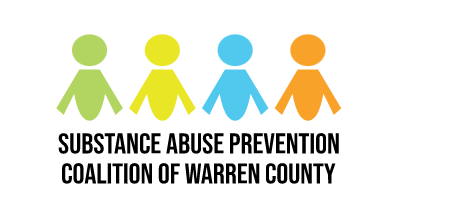 Date: June 1, 2023Time: 9:00-10:30 amSteve Thompson, Tracy Funke, Erica Norton, Amanda Haj, Erica Mckenzie, Madison Martin, Roy Lutz, Abby Wallace, Megan Crouch, Arla Tannehill, Holly Woolridge, Brian Russ, Jennifer Landry, Samantha Gray, Robert Wendling, Ann Brock, Amber Spaeth, Stephen Hill, Avery Cuthbertson, Vikki Stickelman, Lori Phelps, Tamra Pruitt, Katie Wolf, Steve Brady, Jeff Rhein, Barbara Adams-Marin, Emi Dickson, Robert Peeler, Timothy Tepe, Rhonda Ramsey-Molina, Zach McDaniel, Shelley BrownMission StatementPartners working collaboratively to prevent the misuse of alcohol, tobacco and other drugs by youth and adults in Warren County and to build healthy communities by increasing protective factors, reducing risk factors and sharing resources.Meeting NotesBreakfast and networking provided from 8:45-9:00 amShelley kicked off the June meeting by reintroducing the new resource table and breakfast. If you have resources for the coalition, bring them!Steve Brady led us in an icebreaker. We picked images that spoke to us and shared with our tables why we picked this picture as a way to get to know our table members. We then played a fun “face-off” game.Tracy Funke read everyone the coalition mission statement.Shelley went over the structure of the executive committee so that everyone knows who is helping to make coalition decisions based on polls from members. Today we will be voting on a new co-chair position to replace Charlie Hartman, who has served his full term. The coalition voted on co-chair and treasurer online via Qualtrics. Coalition members completed a membership survey as part of the DFC requirements and to help with future coalition work planning.  Katie gave an update on the adult prevention committee. We are currently working on an event for adults with developmental disabilities on June 13th at the Young Center on Drake Road. Our next committee meeting is on June 7th at 2:00pm at 761 Columbus Ave. Reach out to Katie Wolf at katie.wolf@talberthouse.org if you are interested in getting involved in adult-related prevention work!Maddie on the faith-based committee gave an update on upcoming events. There is a pop-up event in Franklin on Saturday, June 24th.  The timeframe will be from 12-4 pm. The next committee meeting will be on Monday, June 5th at SAFE on Main. Reach out to Madison Martin at mmartin@safeonmain.org if you have questions or are interested in getting involved! Shelley gave an update on the youth-led prevention week in Mason. It was a truly youth-led event vs. a “youth-told” event. Students are referring close to 20 kids to get involved and are discussing summer work. Lori Phelps, MAAD, reflected on her experience working during the student-led week. MAAD is talking about having a youth-led committee and having the Mason girls on that committee and spreading to other school districts. Zach McDaniel introduced the newly formed alcohol committee with a combination of “Be One of Us” and “Talk They Hear You”/ Talk the Talk and Walk the Walk. Zach will be the chair of this committee, if anyone is interested in getting involved in that, reach out to Zach at zach.mcdaniel@talberthouse.org Shelley discussed the collaboration component of the coalition, and how that is what keeps this work happening. Sometimes this is hard work, and those partnerships are what keeps us moving forward. We care and Shelley is very appreciative of these collaborations. Rhonda Ramsey-Molina, Warren County Connect, gave a presentation on the Warren County Connect coalition. Rhonda is the facilitator. WCC is a coalition that exists to bring together people who contribute to the health and wellbeing of Warren County. Youth wellbeing is a complex issue and requires a multifaceted approach to produce greater impact. WCC partners agree to align their individual resources and interests to produce a comprehensive approach to addressing all risk and protective factors. Building a unified vision for prevention. We are all working with the same kids/families/communities. Differentiate stakeholders in order to put pieces together. WCC also works to monitor youth-wellbeing trends. With the goal of creating a single, county-wide youth well-being dataset with the Youth Wellbeing Inventory, which looks at wellbeing across the board vs. being subject specific, which helps decrease the burden on schools because they only need this one tool. This inventory tool is developed locally, it is comprehensive and nimble. Schools can choose to opt in or out of certain questions making it responsive. There is no cost to schools and can be compared with state and local trends. A local school piloted this inventory and the data that was received allowed the school to address certain trends. The goal is to get more schools on board with this inventory in the fall of this year. Rhonda discussed the Piece to Prevention website which is linked with local resources and a catalog of information to ease the burden for parents and caregivers who interact with kids. The goal is to connect adults in Warren County to this information that is local and organized. She demonstrated the P2P website and how it is organized. Any efforts that coalition members can do to help get the P2P website into the hands of the public, reach out to Rhonda for rack cards or business cards. People are welcome to check out a WCC meeting held on the third Friday of each month at 9am at SAFE on Main. Shelley moved us on to the “Tell Your Why” activity. Coalition members wrote out their “Why” for being involved is substance abuse prevention for a social media campaign that SAPC will be rolling out on their Facebook over the summer. Roy shared that coming up this summer they are doing “Prevention in the Park” which is 7 weeks of activities for kids 0-8 years old, arts and crafts and fun activities focus on kindness, healthy relationships. Armco Park in the mornings and Franklin community park in the afternoons, volunteer opportunities are available so let Roy know if you are interested at rlutz@safeonmain.org. Shelley went over some other announcements. Touch-a-Truck in Maineville on June 10th. There will be an upcoming faith-based pop-up event on June 24th. Shelley adjourned the June meeting at 10:30am, with additional time for networking and food. There will be no coalition meeting in July – enjoy your summer!Action Steps Volunteer for an upcoming event HERE! August 3rd | 9:00-10:30am Warren County Administration Building406 Justice Drive, Room 128, Lebanon, OH 45036 